                                                                                                                                         Утверждено 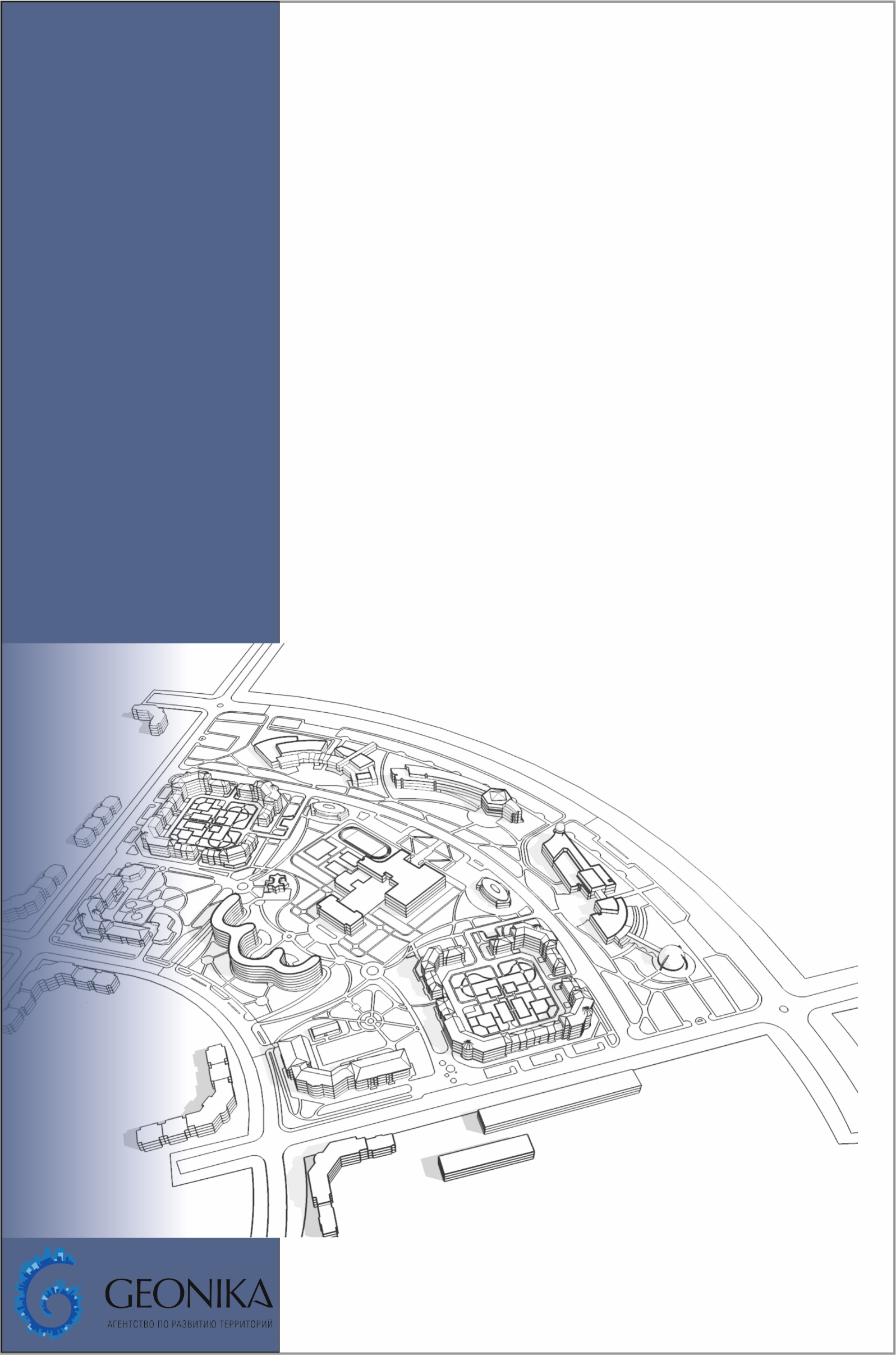                                                                                                                                          Решением Собрания                                                                                                                                          Невельского городского                                                                                                                                          округа                                                                                                                                          от «17» ноября 2020г. № 154Сахалинская областьМуниципальное образование  «Невельский городской округ»                                       КОРРЕКТИРОВКа ГЕНЕРАЛЬНОГО ПЛАНА                                                   МУНИЦИПАЛЬНОГО ОБРАЗОВАНИЯ                                                   «Невельский ГОРОДСКОЙ ОКРУГ»ПОЛОЖЕНИЕ  О  ТЕРРИТоРИАЛЬНОМ  планированиисведения о видах, назначении и наименованиях планируемых для размещения объектов местного значения городского округа их основные характеристики, их местоположение, характеристики зон с особыми условиями использования территорий Невельский городской округГород НевельскСело ГорнозаводскСело ШебуниноСело ВатутиноСело АмурскоеСело ЛопатиноСело КолхозноеСело ПридорожноеСело РаздольноеСело СелезневоСело Ясноморскоепараметры функциональных зон, а также сведения о планируемых для размещения в них объектах федерального значения, объектах регионального значения, объектах местного значения, за исключением линейных объектовНевельский городской округгород Невельсксело Горнозаводсксело Шебуниносело Ватутиносело Амурскоесело Лопатиносело Колхозноесело Придорожноесело Раздольноесело Селезневосело Ясноморское№п/пНаименование объектаВид объектаХарактеристика объектаФункциональная зонаМероприятиеСрок реализацииОбъекты производственной сферыОбъекты производственной сферыОбъекты производственной сферыОбъекты производственной сферыОбъекты производственной сферыОбъекты производственной сферыОбъекты производственной сферы1Животноводческая фермаПредприятие по разведению молочного крупного рогатого скота, производство сырого молока1 объектПроизводственная зона сельскохозяйственных предприятийСтроительствоРасчетный срок2Животноводческая фермаПредприятие по разведению молочного крупного рогатого скота, производство сырого молока1 объектПроизводственная зона сельскохозяйственных предприятийСтроительствоРасчетный срок3Производственный объектОбъекты, связанный с производственной деятельностью1 объектПроизводственная зонаСтроительствоРасчетный срокОбъекты транспортной инфраструктурыОбъекты транспортной инфраструктурыОбъекты транспортной инфраструктурыОбъекты транспортной инфраструктурыОбъекты транспортной инфраструктурыОбъекты транспортной инфраструктурыОбъекты транспортной инфраструктурыНевельск - ШебуниноАвтомобильная дорогаПротяженность 30км, IV категорияЗона транспортной инфраструктурыПланируемый к реконструкцииРасчетный срокШебунино-р.Обутонай (Перепутье)Автомобильная дорогаПротяженность 16км, IV категорияЗона транспортной инфраструктурыПланируемый к реконструкцииРасчетный срокПодъезд к рыбоводному заводу на р.ОбутонайАвтомобильная дорогаПротяженность 5км, V категорияЗона транспортной инфраструктурыПланируемый к размещениюРасчетный срокПодъезд к рекреационной зоне на мысе КузнецоваАвтомобильная дорогаПротяженность 30км, V категорияЗона транспортной инфраструктурыПланируемый к размещениюРасчетный срокАвтомобильная дорога от м.Кузнецова до м.КрильонАвтомобильная дорогаПротяженность 20км, V категорияЗона транспортной инфраструктурыПланируемый к размещениюРасчетный срокЯсноморское-РаздольноеАвтомобильная дорогаПротяженность 0,8км, IV категорияЗона транспортной инфраструктурыПланируемый к реконструкцииРасчетный срокНевельск-ПридорожноеАвтомобильная дорогаПротяженность 6,8км, IV категорияЗона транспортной инфраструктурыПланируемый к реконструкцииРасчетный срокНевельск-КолхозноеАвтомобильная дорогаПротяженность 1,73км, IV категорияЗона транспортной инфраструктурыПланируемый к реконструкцииРасчетный срокПодъездные дороги к месторождению полезных ископаемых в 4км от с.ЛопатиноАвтомобильная дорогаПротяженность 4,33км, V категорияЗона транспортной инфраструктурыПланируемый к реконструкцииРасчетный срокПодъездные дороги в районе кладбища в районе с.ЛопатиноАвтомобильная дорогаПротяженность 0,94км, V категорияЗона транспортной инфраструктурыПланируемый к реконструкцииРасчетный срокГорнозаводск-ВатутиноАвтомобильная дорогаПротяженность 3,78км, IV категорияЗона транспортной инфраструктурыПланируемый к реконструкцииРасчетный срокПодъездная автомобильная дорога местного значения к территории складирования и захоронения отходов в районе с.ГорнозаводскАвтомобильная дорогаПротяженность 0,10км, IV категорияЗона транспортной инфраструктурыПланируемый к реконструкцииРасчетный срокПодъездная автомобильная дорога к территории производственной зоне, расположенной южнее с.ГорнозаводскАвтомобильная дорогаПротяженность 1,04км, IV категорияЗона транспортной инфраструктурыПланируемый к реконструкцииРасчетный срокПодъездная автомобильная дорога к территории водозаборных сооружений севернее с.ШебуниноАвтомобильная дорогаПротяженность 4,10км, IV категорияЗона транспортной инфраструктурыПланируемый к реконструкцииРасчетный срокПодъездная автомобильная дорога к территории кладбища севернее с.ШебуниноАвтомобильная дорогаПротяженность 0,20км, V категорияЗона транспортной инфраструктурыПланируемый к размещениюРасчетный срокОбъекты инженерной инфраструктурыОбъекты инженерной инфраструктурыОбъекты инженерной инфраструктурыОбъекты инженерной инфраструктурыОбъекты инженерной инфраструктурыОбъекты инженерной инфраструктурыОбъекты инженерной инфраструктуры4Водопроводные очистные сооруженияВодопроводные очистные сооруженияОриентировочной производительностью 110 м3/сутЗона инженерной инфраструктурыПланируемый к размещениюРасчетный срок5КотельнаяИсточник тепловой энергии1 объектЗона сельскохозяйственных угодийПланируемый к реконструкцииРасчетный срокб/нГазопровод распределительный высокого давленияГазопровод распределительный высокого давления3,1 км-Планируемый к размещениюРасчетный срокОбъекты специального назначенияОбъекты специального назначенияОбъекты специального назначенияОбъекты специального назначенияОбъекты специального назначенияОбъекты специального назначенияОбъекты специального назначения6Мусороперегрузочная станцияОбъект размещения отходов1 объектЗона складирования и захоронения отходовПланируемый к размещению1 очередь№п/пНаименование объектаВид объектаХарактеристика объектаФункциональная зонаМероприятиеСрок реализацииОбъекты социальной сферыОбъекты социальной сферыОбъекты социальной сферыОбъекты социальной сферыОбъекты социальной сферыОбъекты социальной сферыОбъекты социальной сферы1Начальная общеобразовательная школаОбщеобразовательная организация300 местЗона специализированной общественной застройкиСтроительство1 очередь2Плоскостное сооружениеПлоскостное спортивное сооружение1 объектЗона специализированной общественной застройкиСтроительствоРасчетный срок3Спортивный комплекс с бассейномОбъект спорта, включающий раздельно нормируемые спортивные сооружения1 объектЗона специализированной общественной застройкиСтроительствоРасчетный срок4Судоремонтный заводОбъект, связанный с производственной деятельностью1 объектПроизводственная зонаПланируемый к реконструкцииРасчетный срокОбъекты транспортной инфраструктурыОбъекты транспортной инфраструктурыОбъекты транспортной инфраструктурыОбъекты транспортной инфраструктурыОбъекты транспортной инфраструктурыОбъекты транспортной инфраструктурыОбъекты транспортной инфраструктуры64-420 ОП МГ 64НЛ-29Автомобильная дорогаПротяженность 0,38км, V категорияЗона транспортной инфраструктурыПланируемый к реконструкцииРасчетный срок64-420 ОП МГ 64НЛ-28Автомобильная дорогаПротяженность 0,08км, IV категорияЗона транспортной инфраструктурыПланируемый к реконструкцииРасчетный срок64-420 ОП МГ 64НЛ-02Автомобильная дорогаПротяженность 1,57км, IV категорияЗона транспортной инфраструктурыПланируемый к реконструкцииРасчетный срок64-420 ОП МГ 64НЛ-04Автомобильная дорогаПротяженность 0,1км, IV категорияЗона транспортной инфраструктурыПланируемый к реконструкцииРасчетный срок64-420 ОП МГ 64НЛ-03Автомобильная дорогаПротяженность 1,32км, IV категорияЗона транспортной инфраструктурыПланируемый к реконструкцииРасчетный срок64-420 ОП МГ 64НЛ-37Автомобильная дорогаПротяженность 0,05км, IV категорияЗона транспортной инфраструктурыПланируемый к реконструкцииРасчетный срок64-420 ОП МГ 64НЛ-32Автомобильная дорогаПротяженность 1,05км, IV категорияЗона транспортной инфраструктурыПланируемый к реконструкцииРасчетный срокУлицы и дороги местного значенияУлично-дорожная сетьПротяженность 0,1кмЗона транспортной инфраструктурыПланируемый к размещениюРасчетный срокУлицы и дороги местного значенияУлично-дорожная сетьПротяженность 1,34кмЗона транспортной инфраструктурыПланируемый к реконструкцииРасчетный срок5Мостовое сооружениеАвтодорожный мост1 объектЗона транспортной инфраструктурыПланируемый к реконструкцииРасчетный срок6Автозаправочная станцияАвтозаправочная станция2 колонкиЗона транспортной инфраструктурыПланируемый к размещениюРасчетный срок7Станция технического обслуживанияСтанция технического обслуживания5 постовЗона транспортной инфраструктурыПланируемый к размещениюРасчетный срок8Станция технического обслуживанияСтанция технического обслуживания5 постовЗона транспортной инфраструктурыПланируемый к размещениюРасчетный срок9Станция технического обслуживанияСтанция технического обслуживания5 постовЗона транспортной инфраструктурыПланируемый к размещениюРасчетный срок10Станция технического обслуживанияСтанция технического обслуживания5 постовЗона транспортной инфраструктурыПланируемый к размещениюРасчетный срок11Станция технического обслуживанияСтанция технического обслуживания5 постовЗона транспортной инфраструктурыПланируемый к размещениюРасчетный срок12Гаражи индивидуального транспортаГаражи индивидуального транспорта902 машиноместаЗона транспортной инфраструктурыПланируемый к размещениюРасчетный срок13ПарковкиПарковки160 машиноместЗона транспортной инфраструктурыПланируемый к размещениюРасчетный срокОбъекты инженерной инфраструктурыОбъекты инженерной инфраструктурыОбъекты инженерной инфраструктурыОбъекты инженерной инфраструктурыОбъекты инженерной инфраструктурыОбъекты инженерной инфраструктурыОбъекты инженерной инфраструктуры14Районная котельнаяИсточник тепловой энергииПроизводительностью44,4 Гкал/чПроизводственная зонаПланируемый к реконструкцииРасчетный срок15Котельная № 10Источник тепловой энергииПроизводительностью16 Гкал/чЗона инженерной инфраструктурыПланируемый к реконструкцииРасчетный срок16Котельная "Приморская"Источник тепловой энергииПроизводительностью0,228 Гкал/чЗона инженерной инфраструктурыПланируемый к реконструкцииРасчетный срок17Водопроводная насосная станцияНасосная станцияОриентировочной производительностью 40 м3/сутЗона инженерной инфраструктурыПланируемый к размещениюРасчетный срок18Водопроводная насосная станцияНасосная станцияОриентировочной производительностью60 м3/сутЗона застройки индивидуальными жилыми домамиПланируемый к размещениюРасчетный срок19Пункт редуцирования газа (ПРГ)Пункт редуцирования газа (ПРГ)1 объект Иные зоныПланируемый к размещениюРасчетный срок20Пункт редуцирования газа (ПРГ)Пункт редуцирования газа (ПРГ)1 объектЗона застройки индивидуальными жилыми домамиПланируемый к размещениюРасчетный срокб/нТеплопровод магистральныйТеплопровод магистральный0,64 км-Планируемый к размещениюРасчетный срокб/нВодопроводВодопровод9,1 км-Планируемый к размещениюРасчетный срокб/нГазопровод распределительный высокого давленияГазопровод распределительный высокого давления3,3 км-Планируемый к размещениюРасчетный срок№п/пНаименование объектаВид объектаХарактеристика объектаФункциональная зонаМероприятиеСрок реализацииОбъекты социальной сферыОбъекты социальной сферыОбъекты социальной сферыОбъекты социальной сферыОбъекты социальной сферыОбъекты социальной сферыОбъекты социальной сферы1Спортивное сооружениеСпортивное сооружение1 объектЗона специализированной общественной застройкиРеконструкцияРасчетный срок2Физкультурно-оздоровительный комплексОбъект спорта, включающий раздельно нормируемые спортивные сооружения1579 кв.м площади полаЗона специализированной общественной застройкиСтроительствоРасчетный срокОбъекты транспортной инфраструктурыОбъекты транспортной инфраструктурыОбъекты транспортной инфраструктурыОбъекты транспортной инфраструктурыОбъекты транспортной инфраструктурыОбъекты транспортной инфраструктурыОбъекты транспортной инфраструктуры64-228-816 ОП МГ 64ГН-52Автомобильная дорогаПротяженность 0,98км, IV категорияЗона транспортной инфраструктурыПланируемый к реконструкцииРасчетный срок64-228-816 ОП МГ 64ГН-74Автомобильная дорогаПротяженность 0,12км, IV категорияЗона транспортной инфраструктурыПланируемый к реконструкцииРасчетный срок64-228-816 ОП МГ 64ГН-68Автомобильная дорогаПротяженность 0,13км, IV категорияЗона транспортной инфраструктурыПланируемый к реконструкцииРасчетный срок64-228-816 ОП МГ 64ГН-48Автомобильная дорогаПротяженность 0,25км, IV категорияЗона транспортной инфраструктурыПланируемый к реконструкцииРасчетный срок64-228-816 ОП МГ 64ГН-39Автомобильная дорогаПротяженность 0,19км, IV категорияЗона транспортной инфраструктурыПланируемый к реконструкцииРасчетный срок64-228-816 ОП МГ 64ГН-73Автомобильная дорогаПротяженность 0,20км, IV категорияЗона транспортной инфраструктурыПланируемый к реконструкцииРасчетный срокподъездная автомобильная дорога местного значения к территории кладбищаАвтомобильная дорогаПротяженность 0,22км, IV категорияЗона транспортной инфраструктурыПланируемый к реконструкцииРасчетный срокавтомобильная дорога местного значения от подъездной дороги к кладбищу в районе с.Горнозаводск до ул.Урицкого в с.ГорнозаводскАвтомобильная дорогаПротяженность 0,63км, IV категорияЗона транспортной инфраструктурыПланируемый к реконструкцииРасчетный срок64-228-816 ОП МГ 64ГН-53Автомобильная дорогаПротяженность 0,53км, IV категорияЗона транспортной инфраструктурыПланируемый к реконструкцииРасчетный срок64-228-816 ОП МГ 64ГН-79Автомобильная дорогаПротяженность 0,50км, IV категорияЗона транспортной инфраструктурыПланируемый к реконструкцииРасчетный срок64-228-816 ОП МГ 64ГН-71Автомобильная дорогаПротяженность 0,31км, IV категорияЗона транспортной инфраструктурыПланируемый к реконструкцииРасчетный срок64-228-816 ОП МГ 64ГН-66Автомобильная дорогаПротяженность 0,26км, IV категорияЗона транспортной инфраструктурыПланируемый к реконструкцииРасчетный срок64-228-816 ОП МГ 64ГН-70Автомобильная дорогаПротяженность 0,37км, IV категорияЗона транспортной инфраструктурыПланируемый к реконструкцииРасчетный срок64-228-816 ОП МГ 64ГН-56Автомобильная дорогаПротяженность 0,19км, IV категорияЗона транспортной инфраструктурыПланируемый к реконструкцииРасчетный срок64-228-816 ОП МГ 64ГН-77Автомобильная дорогаПротяженность 0,29км, IV категорияЗона транспортной инфраструктурыПланируемый к реконструкцииРасчетный срок64-228-816 ОП МГ 64ГН-59Автомобильная дорогаПротяженность 0,43км, IV категорияЗона транспортной инфраструктурыПланируемый к реконструкцииРасчетный срок64-228-816 ОП МГ 64ГН-65Автомобильная дорогаПротяженность 0,11км, IV категорияЗона транспортной инфраструктурыПланируемый к реконструкцииРасчетный срок64-228-816 ОП МГ 64ГН-43Автомобильная дорогаПротяженность 0,21км, IV категорияЗона транспортной инфраструктурыПланируемый к реконструкцииРасчетный срок64-228-816 ОП МГ 64ГН-44Автомобильная дорогаПротяженность 0,09км, IV категорияЗона транспортной инфраструктурыПланируемый к реконструкцииРасчетный срок64-228-816 ОП МГ 64ГН-08Автомобильная дорогаПротяженность 0,40км, IV категорияЗона транспортной инфраструктурыПланируемый к реконструкцииРасчетный срок64-228-816 ОП МГ 64ГН-13Автомобильная дорогаПротяженность 2,03км, IV категорияЗона транспортной инфраструктурыПланируемый к реконструкцииРасчетный срок64-228-816 ОП МГ 64ГН-07Автомобильная дорогаПротяженность 1,30км, IV категорияЗона транспортной инфраструктурыПланируемый к реконструкцииРасчетный срокподъездные автомобильные дороги местного значения к зоне режимных территорий и садовому участкуАвтомобильная дорогаПротяженность 0,25км, V категорияЗона транспортной инфраструктурыПланируемый к размещениюРасчетный срокУлицы в жилой застройкеУлично-дорожная сетьПротяженность 1,70кмЗона транспортной инфраструктурыПланируемый к размещениюРасчетный срокУлицы в жилой застройкеУлично-дорожная сеть – ул.Дальняя, ул.Зеленая, ул.Городская, ул.Советская, ул.ПушкинаПротяженность 3,36кмЗона транспортной инфраструктурыПланируемый к реконструкцииРасчетный срок3Мостовое сооружениеАвтодорожный мост1 объектЗона транспортной инфраструктурыПланируемый к размещениюРасчетный срок4Станция технического обслуживанияСтанция технического обслуживания5 постовЗона транспортной инфраструктурыПланируемый к размещениюРасчетный срокОбъекты инженерной инфраструктурыОбъекты инженерной инфраструктурыОбъекты инженерной инфраструктурыОбъекты инженерной инфраструктурыОбъекты инженерной инфраструктурыОбъекты инженерной инфраструктурыОбъекты инженерной инфраструктуры5Модульная котельнаяИсточник тепловой энергииПроизводительностью10,32 Гкал/чЗона инженерной инфраструктурыПланируемый к реконструкцииРасчетный срок6Котельная № 12Источник тепловой энергииПроизводительностью4,11 Гкал/чЗона специализированной общественной застройкиПланируемый к реконструкцииРасчетный срок7ВодозаборВодозабор1 объектЗона инженерной инфраструктурыПланируемый к реконструкцииРасчетный срок8Районная КНСКанализационная насосная станция (КНС)Производительностью 64,08 м3/часЗона инженерной инфраструктурыПланируемый к размещениюРасчетный срок9КНС № 1Канализационная насосная станция (КНС)Производительностью 31,41 м3/часЗона застройки малоэтажными жилыми домамиПланируемый к размещениюРасчетный срок10КНС № 2Канализационная насосная станция (КНС)Производительностью 7,78 м3/часЗона застройки малоэтажными жилыми домамиПланируемый к размещениюРасчетный срок11Центральная КНСКанализационная насосная станция (КНС)Производительностью 1100 м3/сутЗона инженерной инфраструктурыПланируемый к размещениюРасчетный срок12Очистные сооружения (КОС)Очистные сооружения (КОС)Производительностью 1100 м3/сутЗона инженерной инфраструктурыПланируемый к размещениюРасчетный срок13Локальные очистные сооруженияОчистные сооружения (КОС)Ориентировочной производительностью 60 м3/сутЗона специализированной общественной застройкиПланируемый к размещениюРасчетный срок14Пункт редуцирования газа (ПРГ)Пункт редуцирования газа (ПРГ)1 объектЗона озелененных территорий общего пользования Планируемый к размещениюРасчетный срок15Пункт редуцирования газа (ПРГ)Пункт редуцирования газа (ПРГ)1 объектЗона озелененных территорий общего пользования Планируемый к размещениюРасчетный срок16Пункт редуцирования газа (ПРГ)Пункт редуцирования газа (ПРГ)1 объектИные зоныПланируемый к размещениюРасчетный срок17Пункт редуцирования газа (ПРГ)Пункт редуцирования газа (ПРГ)1 объектЗона застройки индивидуальными жилыми домамиПланируемый к размещениюРасчетный срокб/нВодопроводВодопровод1,0 км-Планируемый к реконструкцииРасчетный срокб/нВодопроводВодопровод9,0 км-Планируемый к размещениюРасчетный срокб/нКанализация самотечнаяКанализация самотечная5,54 км-Планируемый к размещениюРасчетный срокб/нКанализация напорнаяКанализация напорная1,63 км-Планируемый к размещениюРасчетный срокб/нГазопровод распределительный высокого давленияГазопровод распределительный высокого давления8,9 км-Планируемый к размещениюРасчетный срок№п/пНаименование объектаВид объектаХарактеристика объектаФункциональная зонаМероприятиеСрок реализацииОбъекты транспортной инфраструктурыОбъекты транспортной инфраструктурыОбъекты транспортной инфраструктурыОбъекты транспортной инфраструктурыОбъекты транспортной инфраструктурыОбъекты транспортной инфраструктурыОбъекты транспортной инфраструктурыПодъездная автомобильная дорога к территории кладбищаАвтомобильная дорогаПротяженность 0,21км, IV категорияЗона транспортной инфраструктурыПланируемый к реконструкцииРасчетный срок64-228-885 ОП МГ 64ШБ-85Автомобильная дорогаПротяженность 0,35км, IV категорияЗона транспортной инфраструктурыПланируемый к реконструкцииРасчетный срок64-228-885 ОП МГ 64ШБ-84Автомобильная дорогаПротяженность 1,30км, IV категорияЗона транспортной инфраструктурыПланируемый к реконструкцииРасчетный срок64-228-885 ОП МГ 64ШБ-83Автомобильная дорогаПротяженность 0,70км, IV категорияЗона транспортной инфраструктурыПланируемый к реконструкцииРасчетный срок64-228-885 ОП МГ 64ШБ-18Автомобильная дорогаПротяженность 0,60км, IV категорияЗона транспортной инфраструктурыПланируемый к реконструкцииРасчетный срок64-228-885 ОП МГ 64ШБ-17Автомобильная дорогаПротяженность 0,45км, IV категорияЗона транспортной инфраструктурыПланируемый к реконструкцииРасчетный срокУлицы в жилой застройкеУлично-дорожная сетьПротяженность 0,18кмЗона транспортной инфраструктурыПланируемый к размещениюРасчетный срокУлицы в жилой застройкеУлично-дорожная сеть – ул.Школьная, ул.КолхознаяПротяженность 2,36кмЗона транспортной инфраструктурыПланируемый к реконструкцииРасчетный срокОбъекты инженерной инфраструктурыОбъекты инженерной инфраструктурыОбъекты инженерной инфраструктурыОбъекты инженерной инфраструктурыОбъекты инженерной инфраструктурыОбъекты инженерной инфраструктурыОбъекты инженерной инфраструктуры1КотельнаяИсточник тепловой энергииПроизводительностью2,16 Гкал/чЗона инженерной инфраструктурыПланируемый к реконструкцииРасчетный срок2Очистные сооружения (КОС)Очистные сооружения (КОС)Ориентировочной производительностью 90,0 м3/сутЗона инженерной инфраструктурыПланируемый к размещениюРасчетный срок3Канализационная насосная станция (КНС)Канализационная насосная станция (КНС)1 объектЗона инженерной инфраструктурыПланируемый к реконструкцииРасчетный срок4Пункт редуцирования газа (ПРГ)Пункт редуцирования газа (ПРГ)1 объектЗона озелененных территорий общего пользованияПланируемый к размещениюРасчетный срок5Пункт редуцирования газа (ПРГ)Пункт редуцирования газа (ПРГ)1 объектЗона улично-дорожной сетиПланируемый к размещениюРасчетный срокб/нВодопроводВодопровод1,9 км-Планируемый к размещениюРасчетный срокб/нКанализация самотечнаяКанализация самотечная0,04 км-Планируемый к размещениюРасчетный срокб/нКанализация напорнаяКанализация напорная0,2 км-Планируемый к реконструкцииРасчетный срокб/нКанализация самотечнаяКанализация самотечная0,5 км-Планируемый к реконструкцииРасчетный срокб/нКанализация напорнаяКанализация напорная0,4 км-Планируемый к реконструкцииРасчетный срокб/нГазопровод распределительный высокого давленияГазопровод распределительный высокого давления0,9 км-Планируемый к размещениюРасчетный срок№п/пНаименование объектаНаименование объектаВид объектаВид объектаХарактеристика объектаФункциональная зонаФункциональная зонаМероприятиеМероприятиеСрок реализацииСрок реализацииОбъекты транспортной инфраструктурыОбъекты транспортной инфраструктурыОбъекты транспортной инфраструктурыОбъекты транспортной инфраструктурыОбъекты транспортной инфраструктурыОбъекты транспортной инфраструктурыОбъекты транспортной инфраструктурыОбъекты транспортной инфраструктурыОбъекты транспортной инфраструктурыОбъекты транспортной инфраструктурыОбъекты транспортной инфраструктурыОбъекты транспортной инфраструктуры64-228 ОП МГ 64ВТ-1464-228 ОП МГ 64ВТ-14Автомобильная дорогаАвтомобильная дорогаПротяженность 0,53км, IV категорияЗона транспортной инфраструктурыЗона транспортной инфраструктурыПланируемый к реконструкцииПланируемый к реконструкцииРасчетный срокРасчетный срокПодъездная автомобильная дорога к территории сельхозугодийПодъездная автомобильная дорога к территории сельхозугодийАвтомобильная дорогаАвтомобильная дорогаПротяженность 0,14км, V категорияЗона транспортной инфраструктурыЗона транспортной инфраструктурыПланируемый к размещениюПланируемый к размещениюРасчетный срокРасчетный срокУлицы в жилой застройкеУлицы в жилой застройкеУлично-дорожная сетьУлично-дорожная сетьПротяженность 0,1кмЗона транспортной инфраструктурыЗона транспортной инфраструктурыПланируемый к размещениюПланируемый к размещениюРасчетный срокРасчетный срокУлицы в жилой застройкеУлицы в жилой застройкеУлично-дорожная сетьУлично-дорожная сетьПротяженность 0,85кмЗона транспортной инфраструктурыЗона транспортной инфраструктурыПланируемый к реконструкцииПланируемый к реконструкцииРасчетный срокРасчетный срокОбъекты инженерной инфраструктурыОбъекты инженерной инфраструктурыОбъекты инженерной инфраструктурыОбъекты инженерной инфраструктурыОбъекты инженерной инфраструктурыОбъекты инженерной инфраструктурыОбъекты инженерной инфраструктурыОбъекты инженерной инфраструктурыОбъекты инженерной инфраструктурыОбъекты инженерной инфраструктурыОбъекты инженерной инфраструктурыОбъекты инженерной инфраструктуры1Пункт редуцирования газа (ПРГ)Пункт редуцирования газа (ПРГ)Пункт редуцирования газа (ПРГ)1 объект1 объект1 объектЗона озелененных территорий специального назначенияЗона озелененных территорий специального назначенияПланируемый к размещениюПланируемый к размещениюРасчетный срокб/нГазопровод распределительный высокого давленияГазопровод распределительный высокого давленияГазопровод распределительный высокого давления0,4 км0,4 км0,4 км--Планируемый к размещениюПланируемый к размещениюРасчетный срок№п/пНаименование объектаВид объектаХарактеристика объектаФункциональная зонаМероприятиеСрок реализацииОбъекты транспортной инфраструктурыОбъекты транспортной инфраструктурыОбъекты транспортной инфраструктурыОбъекты транспортной инфраструктурыОбъекты транспортной инфраструктурыОбъекты транспортной инфраструктурыОбъекты транспортной инфраструктурыОсновные подъезды к зоне садоводческих, огороднических или дачных некоммерческих объединений гражданАвтомобильная дорогаПротяженность 1,84км, IV категорияЗона транспортной инфраструктурыПланируемый к реконструкцииРасчетный срокУлицы в жилой застройкеУлично-дорожная сетьПротяженность 1,46кмЗона транспортной инфраструктурыПланируемый к размещениюРасчетный срокУлицы в жилой застройкеУлично-дорожная сетьПротяженность 2,34кмЗона транспортной инфраструктурыПланируемый к реконструкцииРасчетный срок№п/пНаименование объектаВид объектаХарактеристика объектаФункциональная зонаМероприятиеСрок реализацииОбъекты транспортной инфраструктурыОбъекты транспортной инфраструктурыОбъекты транспортной инфраструктурыОбъекты транспортной инфраструктурыОбъекты транспортной инфраструктурыОбъекты транспортной инфраструктурыОбъекты транспортной инфраструктуры64-228 ОП МГ 64ЛП-90Автомобильная дорогаПротяженность 1,22км, V категорияЗона транспортной инфраструктурыПланируемый к реконструкцииРасчетный срокподъездная автомобильная дорога местного значения к территории производственной зоныАвтомобильная дорогаПротяженность 0,87км, V категорияЗона транспортной инфраструктурыПланируемый к размещениюРасчетный срок№п/пНаименование объектаВид объектаХарактеристика объектаФункциональная зонаМероприятиеСрок реализацииОбъекты транспортной инфраструктурыОбъекты транспортной инфраструктурыОбъекты транспортной инфраструктурыОбъекты транспортной инфраструктурыОбъекты транспортной инфраструктурыОбъекты транспортной инфраструктурыОбъекты транспортной инфраструктуры64-228 ОП МГ 64КЗ-19Автомобильная дорогаПротяженность 1,82км, IV категорияЗона транспортной инфраструктурыПланируемый к реконструкцииРасчетный срокподъезд к зонам сельхозугодийАвтомобильная дорогаПротяженность 0,34км, V категорияЗона транспортной инфраструктурыПланируемый к размещениюРасчетный срокУлицы в жилой застройкеУлично-дорожная сетьПротяженность 0,07кмЗона транспортной инфраструктурыПланируемый к размещениюРасчетный срокУлицы в жилой застройкеУлично-дорожная сеть – район ул.ГагаринаПротяженность 0,33кмЗона транспортной инфраструктурыПланируемый к реконструкцииРасчетный срокОбъекты инженерной инфраструктурыОбъекты инженерной инфраструктурыОбъекты инженерной инфраструктурыОбъекты инженерной инфраструктурыОбъекты инженерной инфраструктурыОбъекты инженерной инфраструктурыОбъекты инженерной инфраструктуры1Локальные очистные сооруженияОчистные сооружения (КОС)70 м3/сутЗона инженерной инфраструктурыПланируемый к размещениюРасчетный срок2Пункт редуцирования газа (ПРГ)Пункт редуцирования газа (ПРГ)1 объектЗона озелененных территорий общего пользованияПланируемый к размещениюРасчетный срок3Пункт редуцирования газа (ПРГ)Пункт редуцирования газа (ПРГ)1 объектЗона озелененных территорий общего пользованияПланируемый к размещениюРасчетный срокб/нГазопровод распределительный высокого давленияГазопровод распределительный высокого давления1,7 км-Планируемый к размещениюРасчетный срок№п/пНаименование объектаВид объектаХарактеристика объектаФункциональная зонаМероприятиеСрок реализацииОбъекты транспортной инфраструктурыОбъекты транспортной инфраструктурыОбъекты транспортной инфраструктурыОбъекты транспортной инфраструктурыОбъекты транспортной инфраструктурыОбъекты транспортной инфраструктурыОбъекты транспортной инфраструктуры64-228 ОП МГ 64ПР-22Автомобильная дорогаПротяженность 1,1км, IV категорияЗона транспортной инфраструктурыПланируемый к реконструкцииРасчетный срокподъезд к производственной зонеАвтомобильная дорогаПротяженность 0,2км, V категорияЗона транспортной инфраструктурыПланируемый к размещениюРасчетный срокОбъекты инженерной инфраструктурыОбъекты инженерной инфраструктурыОбъекты инженерной инфраструктурыОбъекты инженерной инфраструктурыОбъекты инженерной инфраструктурыОбъекты инженерной инфраструктурыОбъекты инженерной инфраструктуры1Пункт редуцирования газа (ПРГ)Пункт редуцирования газа (ПРГ)1 объектЗона лесовПланируемый к размещениюРасчетный срок№п/пНаименование объектаВид объектаХарактеристика объектаФункциональная зонаМероприятиеСрок реализацииОбъекты транспортной инфраструктурыОбъекты транспортной инфраструктурыОбъекты транспортной инфраструктурыОбъекты транспортной инфраструктурыОбъекты транспортной инфраструктурыОбъекты транспортной инфраструктурыОбъекты транспортной инфраструктуры64-228 ОП МГ 64РЗ-89Автомобильная дорогаПротяженность 1,3км, IV категорияЗона транспортной инфраструктурыПланируемый к реконструкцииРасчетный срокподъезд к зонам сельхозугодийАвтомобильная дорогаПротяженность 3,8км, IV категорияЗона транспортной инфраструктурыПланируемый к реконструкцииРасчетный срок№п/пНаименование объектаВид объектаХарактеристика объектаФункциональная зонаМероприятиеСрок реализацииОбъекты транспортной инфраструктурыОбъекты транспортной инфраструктурыОбъекты транспортной инфраструктурыОбъекты транспортной инфраструктурыОбъекты транспортной инфраструктурыОбъекты транспортной инфраструктурыОбъекты транспортной инфраструктурыподъездная автомобильная дорога к коммунально-складской зонеАвтомобильная дорогаПротяженность 0,66км, IV категорияЗона транспортной инфраструктурыПланируемый к реконструкцииРасчетный срокУлицы в жилой застройкеУлично-дорожная сетьПротяженность 1,05кмЗона транспортной инфраструктурыПланируемый к размещениюРасчетный срокУлицы в жилой застройкеУлично-дорожная сетьПротяженность 1,50кмЗона транспортной инфраструктурыПланируемый к реконструкцииРасчетный срок№п/пНаименование объектаВид объектаХарактеристика объектаФункциональная зонаМероприятиеСрок реализацииОбъекты транспортной инфраструктурыОбъекты транспортной инфраструктурыОбъекты транспортной инфраструктурыОбъекты транспортной инфраструктурыОбъекты транспортной инфраструктурыОбъекты транспортной инфраструктурыОбъекты транспортной инфраструктуры64-228-890 ОП МГ 64ЯС-21 в с.ЯсноморскоеАвтомобильная дорогаПротяженность 1,5км, IV   категорияЗона транспортной инфраструктурыПланируемый к реконструкцииРасчетный срок64-228-890 ОП МГ 64ЯС-20 в с.ЯсноморскоеАвтомобильная дорогаПротяженность 0,48км, IV   категорияЗона транспортной инфраструктурыПланируемый к реконструкцииРасчетный срокУлицы в жилой застройкеУлично-дорожная сетьПротяженность 0,27кмЗона транспортной инфраструктурыПланируемый к размещениюРасчетный срокУлицы в жилой застройкеУлично-дорожная сетьПротяженность 1,86кмЗона транспортной инфраструктурыПланируемый к реконструкцииРасчетный срокОбъекты инженерной инфраструктурыОбъекты инженерной инфраструктурыОбъекты инженерной инфраструктурыОбъекты инженерной инфраструктурыОбъекты инженерной инфраструктурыОбъекты инженерной инфраструктурыОбъекты инженерной инфраструктуры1Пункт редуцирования газа (ПРГ)Пункт редуцирования газа (ПРГ)1 объектЗона озелененных территорий общего пользования Планируемый к размещениюРасчетный срок№Наименование функциональной зоныПлощадь, гаМаксимальная этажность (высота, м) застройки зоныМаксимально допустимая плотность застройки кв.м\га1Производственные зоны, зоны инженерной и транспортной инфраструктур, в том числе:789,73 эт.22001.1Производственная зона274,13 эт.22001.2Коммунально-складская зона2,62 эт.22001.3Зона инженерной инфраструктуры10,6--объекты местного значенияобъекты местного значенияобъекты местного значенияобъекты местного значения1.3.2водопроводные очистные сооружения для с. Шебунино ориентировочной расчетной производительностью 110 м3/сут – 1 объект, строительство (Невельский городской округ)водопроводные очистные сооружения для с. Шебунино ориентировочной расчетной производительностью 110 м3/сут – 1 объект, строительство (Невельский городской округ)водопроводные очистные сооружения для с. Шебунино ориентировочной расчетной производительностью 110 м3/сут – 1 объект, строительство (Невельский городской округ)водопроводные очистные сооружения для с. Шебунино ориентировочной расчетной производительностью 110 м3/сут – 1 объект, строительство (Невельский городской округ)1.3Зона транспортной инфраструктуры502,4--2Зоны рекреационного назначения, в том числе126759,1--2.1Зона озелененных территорий общего пользования (лесопарки, парки, сады, скверы, бульвары, городские леса)10,8--2.2Зона отдыха10,8--2.3Зона лесов126736,5--2.4Зона рекреационного значения1,03Зоны сельскохозяйственного использования,в том числе:1769,2--3.1Зона сельскохозяйственных угодий1525,5--объекты местного значенияобъекты местного значенияобъекты местного значенияобъекты местного значения3.1.1источник тепловой энергии (котельная) – 1 объект, реконструкцияисточник тепловой энергии (котельная) – 1 объект, реконструкцияисточник тепловой энергии (котельная) – 1 объект, реконструкцияисточник тепловой энергии (котельная) – 1 объект, реконструкция3.2Зона садоводческих или огороднических некоммерческих товариществ35,1--3.3Производственная зона сельскохозяйственных предприятий208,6--4Зоны специального назначения том числе:38,7--4.1Зона кладбищ36,4--4.2Зона складирования и захоронения отходов1,8--4.3Зона озелененных территорий специального назначения0,5--5Зона режимных территорий 2,6--6Зона акваторий 1288,9--7Иные зоны 9177,98Наименование сельских населенных пунктовПлощадь, гаМаксимальная этажность (высота, м) застройки зоныМаксимально допустимая плотность застройки кв.м\га8.1село Горнозаводск6515 эт.22008.2село Шебунино2914 эт.22008.3село Ватутино652 эт.22008.4село Амурское801 эт.22008.5село Лопатино101 эт.22008.6село Колхозное1612 эт.22008.7село Придорожное922 эт.22008.8село Раздольное1082 эт.22008.9село Ясноморское802 эт.22008.10село Селезнево1052 эт.2200№Наименование функциональной зоныПлощадь, гаМаксимальная этажность (высота, м) застройки зоныМаксимально допустимая плотность застройки кв.м\га1Жилая зона, в том числе:120,28 эт.20001.1Зона застройки индивидуальными жилыми домами74,92 эт.1000объекты местного значенияобъекты местного значенияобъекты местного значенияобъекты местного значения1.1.1водопроводная насосная станция ориентировочной производительностью 60 м3/сут – 1 объект, строительствоводопроводная насосная станция ориентировочной производительностью 60 м3/сут – 1 объект, строительствоводопроводная насосная станция ориентировочной производительностью 60 м3/сут – 1 объект, строительствоводопроводная насосная станция ориентировочной производительностью 60 м3/сут – 1 объект, строительство1.1.2пункт редуцирования газа (ПРГ) – 1 объект, строительствопункт редуцирования газа (ПРГ) – 1 объект, строительствопункт редуцирования газа (ПРГ) – 1 объект, строительствопункт редуцирования газа (ПРГ) – 1 объект, строительство1.2Зона застройки малоэтажными жилыми домами (до 4 этажей, включая мансардный16,54 эт.18001.3Зона застройки среднеэтажными жилыми домами (от 5 до 8 этажей, включая мансардный)28,88 эт.20002Зона общественно-делового назначения, в том числе:36,15 эт.10002.1Многофункциональная общественно-деловая зона12,94 эт.10002.2Зона специализированной общественной застройки23,25 эт.1000объекты местного значенияобъекты местного значенияобъекты местного значенияобъекты местного значения2.2.1школа – 1 объект, строительство, г. Невельскшкола – 1 объект, строительство, г. Невельскшкола – 1 объект, строительство, г. Невельскшкола – 1 объект, строительство, г. Невельск2.2.2спортивное сооружение – 1 объект, строительство, г. Невельскспортивное сооружение – 1 объект, строительство, г. Невельскспортивное сооружение – 1 объект, строительство, г. Невельскспортивное сооружение – 1 объект, строительство, г. Невельск2.2.3спортивный комплекс с бассейном – 1 объект,  строительство, г. Невельскспортивный комплекс с бассейном – 1 объект,  строительство, г. Невельскспортивный комплекс с бассейном – 1 объект,  строительство, г. Невельскспортивный комплекс с бассейном – 1 объект,  строительство, г. Невельск3Производственные зоны, зоны инженерной и транспортной инфраструктур, в том числе:148,72 эт.22003.1Производственная зона47,12 эт.2200объекты регионального значенияобъекты регионального значенияобъекты регионального значенияобъекты регионального значения3.1.1Рыбоперерабатывающее предприятие  - 1 объект, реконструкция, г. НевельскРыбоперерабатывающее предприятие  - 1 объект, реконструкция, г. НевельскРыбоперерабатывающее предприятие  - 1 объект, реконструкция, г. НевельскРыбоперерабатывающее предприятие  - 1 объект, реконструкция, г. Невельскобъекты местного значенияобъекты местного значенияобъекты местного значенияобъекты местного значения3.1.2Судоремонтный завод – 1 объект, реконструкция, Невельский городской округСудоремонтный завод – 1 объект, реконструкция, Невельский городской округСудоремонтный завод – 1 объект, реконструкция, Невельский городской округСудоремонтный завод – 1 объект, реконструкция, Невельский городской округ3.1.3Производственный объект – 1 объект, строительство, Невельский городской округПроизводственный объект – 1 объект, строительство, Невельский городской округПроизводственный объект – 1 объект, строительство, Невельский городской округПроизводственный объект – 1 объект, строительство, Невельский городской округ3.1.4источник тепловой энергии (Районная котельная) производительностью 44,4 Гкал/ч – 1 объект, реконструкцияисточник тепловой энергии (Районная котельная) производительностью 44,4 Гкал/ч – 1 объект, реконструкцияисточник тепловой энергии (Районная котельная) производительностью 44,4 Гкал/ч – 1 объект, реконструкцияисточник тепловой энергии (Районная котельная) производительностью 44,4 Гкал/ч – 1 объект, реконструкция3.2Коммунально-складская зона10,02 эт.22003.3Зона инженерной инфраструктуры6,1--объекты местного значенияобъекты местного значенияобъекты местного значенияобъекты местного значения3.3.1водопроводная насосная станция ориентировочной производительностью 40 м3/сут – 1 объект, строительствоводопроводная насосная станция ориентировочной производительностью 40 м3/сут – 1 объект, строительствоводопроводная насосная станция ориентировочной производительностью 40 м3/сут – 1 объект, строительствоводопроводная насосная станция ориентировочной производительностью 40 м3/сут – 1 объект, строительство3.3.2источник тепловой энергии (котельная №10) производительностью 16 Гкал/ч – 1 объект, реконструкцияисточник тепловой энергии (котельная №10) производительностью 16 Гкал/ч – 1 объект, реконструкцияисточник тепловой энергии (котельная №10) производительностью 16 Гкал/ч – 1 объект, реконструкцияисточник тепловой энергии (котельная №10) производительностью 16 Гкал/ч – 1 объект, реконструкция3.3.3источник тепловой энергии (котельная «Приморская») производительностью 0,228 Гкал/ч – 1 объект, реконструкцияисточник тепловой энергии (котельная «Приморская») производительностью 0,228 Гкал/ч – 1 объект, реконструкцияисточник тепловой энергии (котельная «Приморская») производительностью 0,228 Гкал/ч – 1 объект, реконструкцияисточник тепловой энергии (котельная «Приморская») производительностью 0,228 Гкал/ч – 1 объект, реконструкция3.4Зона транспортной инфраструктуры39,5--объекты федерального значенияобъекты федерального значенияобъекты федерального значенияобъекты федерального значения3.4.1Морской порт Невельск – 1 объект, реконструкцияМорской порт Невельск – 1 объект, реконструкцияМорской порт Невельск – 1 объект, реконструкцияМорской порт Невельск – 1 объект, реконструкцияобъекты местного значенияобъекты местного значенияобъекты местного значенияобъекты местного значения3.4.2Автозаправочная станция в г.Невельск – 1 объект (2 колонки), строительствоАвтозаправочная станция в г.Невельск – 1 объект (2 колонки), строительствоАвтозаправочная станция в г.Невельск – 1 объект (2 колонки), строительствоАвтозаправочная станция в г.Невельск – 1 объект (2 колонки), строительство3.4.3Станция технического обслуживания – 5 объектов (по 5 постов) в г.Невельск и 1 объект (5 постов) в с.Горнозаводск, строительствоСтанция технического обслуживания – 5 объектов (по 5 постов) в г.Невельск и 1 объект (5 постов) в с.Горнозаводск, строительствоСтанция технического обслуживания – 5 объектов (по 5 постов) в г.Невельск и 1 объект (5 постов) в с.Горнозаводск, строительствоСтанция технического обслуживания – 5 объектов (по 5 постов) в г.Невельск и 1 объект (5 постов) в с.Горнозаводск, строительство3.4.4Гаражи индивидуального транспорта – 902 машиноместа, строительствоГаражи индивидуального транспорта – 902 машиноместа, строительствоГаражи индивидуального транспорта – 902 машиноместа, строительствоГаражи индивидуального транспорта – 902 машиноместа, строительство3.5Зона улично-дорожной сети46,9--4Зоны рекреационного назначения, в том числе72,6--4.1Зона озелененных территорий общего пользования (лесопарки, парки, сады, скверы, бульвары, городские леса)12,6--4.2Зона отдыха5,5--4.3Зона лесов54,5--5Зоны сельскохозяйственного использования,в том числе:58,3--5.1Зона сельскохозяйственных угодий8,9--5.2Зона садоводческих или огороднических некоммерческих товариществ49,4--5.3Производственная зона сельскохозяйственных предприятий---объекты местного значенияобъекты местного значенияобъекты местного значенияобъекты местного значения5.3.1Животноводческая ферма – 2 объекта, строительство,  Невельский городской округЖивотноводческая ферма – 2 объекта, строительство,  Невельский городской округЖивотноводческая ферма – 2 объекта, строительство,  Невельский городской округЖивотноводческая ферма – 2 объекта, строительство,  Невельский городской округ5.4Иные зоны сельскохозяйственного назначения---6Зоны специального назначения, в том числе:5,8--6.1Зона кладбищ2,1--6.2Зона озелененных территорий специального назначения3,7--7Зона режимных территорий 2,9--8Зона акваторий 26,7--9Иные зоны 71,7--9.1пункт редуцирования газа (ПРГ) – 1 объект, строительствопункт редуцирования газа (ПРГ) – 1 объект, строительствопункт редуцирования газа (ПРГ) – 1 объект, строительствопункт редуцирования газа (ПРГ) – 1 объект, строительство№Наименование функциональной зоныПлощадь, гаМаксимальная этажность (высота, м) застройки зоныМаксимально допустимая плотность застройки кв.м\га1Жилая зона, в том числе:206,95 эт.20001.1Зона застройки индивидуальными жилыми домами174,72 эт.1000объекты местного значенияобъекты местного значенияобъекты местного значенияобъекты местного значения1.1.1пункт редуцирования газа (ПРГ) – 2 объекта, строительствопункт редуцирования газа (ПРГ) – 2 объекта, строительствопункт редуцирования газа (ПРГ) – 2 объекта, строительствопункт редуцирования газа (ПРГ) – 2 объекта, строительство1.2Зона застройки малоэтажными жилыми домами (до 4 этажей, включая мансардный31,14 эт.1800объекты местного значенияобъекты местного значенияобъекты местного значенияобъекты местного значения1.2.1канализационная насосная станция (КНС №1) производительностью 31,41 м3/час – 1 объект, строительствоканализационная насосная станция (КНС №1) производительностью 31,41 м3/час – 1 объект, строительствоканализационная насосная станция (КНС №1) производительностью 31,41 м3/час – 1 объект, строительствоканализационная насосная станция (КНС №1) производительностью 31,41 м3/час – 1 объект, строительство1.2.1канализационная насосная станция (КНС №2) производительностью 7,78 м3/час – 1 объект, строительствоканализационная насосная станция (КНС №2) производительностью 7,78 м3/час – 1 объект, строительствоканализационная насосная станция (КНС №2) производительностью 7,78 м3/час – 1 объект, строительствоканализационная насосная станция (КНС №2) производительностью 7,78 м3/час – 1 объект, строительство1.3Зона застройки среднеэтажными жилыми домами (от 5 до 8 этажей, включая мансардный)1,15 эт.20002Зона общественно-делового назначения, в том числе:45,82 эт.10002.1Многофункциональная общественно-деловая зона6,62 эт.10002.2Зона специализированной общественной застройки39,22 эт.1000объекты регионального значенияобъекты регионального значенияобъекты регионального значенияобъекты регионального значения2.2.1учебно-производственный корпус – 1 объект, строительство, с. Горнозаводскучебно-производственный корпус – 1 объект, строительство, с. Горнозаводскучебно-производственный корпус – 1 объект, строительство, с. Горнозаводскучебно-производственный корпус – 1 объект, строительство, с. Горнозаводскобъекты местного значенияобъекты местного значенияобъекты местного значенияобъекты местного значения2.2.2физкультурно-оздоровительный комплекс – 1 объект, строительство, с. Горнозаводскфизкультурно-оздоровительный комплекс – 1 объект, строительство, с. Горнозаводскфизкультурно-оздоровительный комплекс – 1 объект, строительство, с. Горнозаводскфизкультурно-оздоровительный комплекс – 1 объект, строительство, с. Горнозаводск2.2.3спортивное сооружение – 1 объект, реконструкция, с. Горнозаводскспортивное сооружение – 1 объект, реконструкция, с. Горнозаводскспортивное сооружение – 1 объект, реконструкция, с. Горнозаводскспортивное сооружение – 1 объект, реконструкция, с. Горнозаводск2.2.4локальные очистные сооружения ориентировочной производительностью 60 м/сут – 1 объект, строительстволокальные очистные сооружения ориентировочной производительностью 60 м/сут – 1 объект, строительстволокальные очистные сооружения ориентировочной производительностью 60 м/сут – 1 объект, строительстволокальные очистные сооружения ориентировочной производительностью 60 м/сут – 1 объект, строительство2.2.5источник тепловой энергии (котельная №12) производительностью 4,11 Гкал/ч – 1 объект, реконструкцияисточник тепловой энергии (котельная №12) производительностью 4,11 Гкал/ч – 1 объект, реконструкцияисточник тепловой энергии (котельная №12) производительностью 4,11 Гкал/ч – 1 объект, реконструкцияисточник тепловой энергии (котельная №12) производительностью 4,11 Гкал/ч – 1 объект, реконструкция3Производственные зоны, зоны инженерной и транспортной инфраструктур, в том числе:96,12 эт.22003.1Производственная зона26,32 эт.22003.2Коммунально-складская зона8,92 эт.22003.3Зона инженерной инфраструктуры9,9--объекты регионального значенияобъекты регионального значенияобъекты регионального значенияобъекты регионального значения3.3.1понизительная подстанция 35 кВ – 1 объект, реконструкция (с. Горнозаводск)понизительная подстанция 35 кВ – 1 объект, реконструкция (с. Горнозаводск)понизительная подстанция 35 кВ – 1 объект, реконструкция (с. Горнозаводск)понизительная подстанция 35 кВ – 1 объект, реконструкция (с. Горнозаводск)объекты местного значенияобъекты местного значенияобъекты местного значенияобъекты местного значения3.3.2водозабор – 1 объект, реконструкция водозабор – 1 объект, реконструкция водозабор – 1 объект, реконструкция водозабор – 1 объект, реконструкция 3.3.3канализационная насосная станция (Районная КНС) производительностью 64,08 м3/час – 1 объект, строительствоканализационная насосная станция (Районная КНС) производительностью 64,08 м3/час – 1 объект, строительствоканализационная насосная станция (Районная КНС) производительностью 64,08 м3/час – 1 объект, строительствоканализационная насосная станция (Районная КНС) производительностью 64,08 м3/час – 1 объект, строительство3.3.4канализационная насосная станция (Центральная КНС) производительностью 1100 м3/сут – 1 объект, строительствоканализационная насосная станция (Центральная КНС) производительностью 1100 м3/сут – 1 объект, строительствоканализационная насосная станция (Центральная КНС) производительностью 1100 м3/сут – 1 объект, строительствоканализационная насосная станция (Центральная КНС) производительностью 1100 м3/сут – 1 объект, строительство3.3.5канализационные очистные сооружения производительностью 1100 м3/сут – 1 объект, строительствоканализационные очистные сооружения производительностью 1100 м3/сут – 1 объект, строительствоканализационные очистные сооружения производительностью 1100 м3/сут – 1 объект, строительствоканализационные очистные сооружения производительностью 1100 м3/сут – 1 объект, строительство3.3.6источник тепловой энергии (Модульная котельная) производительностью 10,32 Гкал/ч – 1 объект, реконструкцияисточник тепловой энергии (Модульная котельная) производительностью 10,32 Гкал/ч – 1 объект, реконструкцияисточник тепловой энергии (Модульная котельная) производительностью 10,32 Гкал/ч – 1 объект, реконструкцияисточник тепловой энергии (Модульная котельная) производительностью 10,32 Гкал/ч – 1 объект, реконструкция3.4Зона транспортной инфраструктуры11,4--3.5Зона улично-дорожной сети39,6--4Зоны рекреационного назначения, в том числе88,0--4.1Зона озелененных территорий общего пользования (лесопарки, парки, сады, скверы, бульвары, городские леса)9,4--объекты местного значенияобъекты местного значенияобъекты местного значенияобъекты местного значения4.1.1пункт редуцирования газа (ПРГ) – 2 объекта, строительствопункт редуцирования газа (ПРГ) – 2 объекта, строительствопункт редуцирования газа (ПРГ) – 2 объекта, строительствопункт редуцирования газа (ПРГ) – 2 объекта, строительство4.2Зона лесов78,6--5Зоны сельскохозяйственного использования,в том числе:30,4--5.1Зона сельскохозяйственных угодий20,3--5.2Зона садоводческих или огороднических некоммерческих товариществ9,1--5.3Производственная зона сельскохозяйственных предприятий1,0--6Зоны специального назначения, в том числе:13,8--6.1Зона озелененных территорий специального назначения13,8--7Зона акваторий 26,2--8Иные зоны 143,8--объекты местного значенияобъекты местного значенияобъекты местного значенияобъекты местного значения8.1пункт редуцирования газа (ПРГ) – 1 объект, строительствопункт редуцирования газа (ПРГ) – 1 объект, строительствопункт редуцирования газа (ПРГ) – 1 объект, строительствопункт редуцирования газа (ПРГ) – 1 объект, строительство№Наименование функциональной зоныПлощадь, гаМаксимальная этажность (высота, м) застройки зоныМаксимально допустимая плотность застройки кв.м\га1Жилая зона, в том числе:67,94 эт.18001.1Зона застройки индивидуальными жилыми домами64,12 эт.10001.2Зона застройки малоэтажными жилыми домами (до 4 этажей, включая мансардный3,84 эт.18002Зона общественно-делового назначения, в том числе:2,42 эт.10002.1Многофункциональная общественно-деловая зона1,02 эт.10002.2Зона специализированной общественной застройки1,42 эт.10003Производственные зоны, зоны инженерной и транспортной инфраструктур, в том числе:28,82 эт.22003.1Производственная зона5,82 эт.22003.2Зона инженерной инфраструктуры2,1--объекты местного значенияобъекты местного значенияобъекты местного значенияобъекты местного значения3.2.1очистные сооружения (КОС) ориентировочной производительностью 90 м3/сут – 1 объект, строительствоочистные сооружения (КОС) ориентировочной производительностью 90 м3/сут – 1 объект, строительствоочистные сооружения (КОС) ориентировочной производительностью 90 м3/сут – 1 объект, строительствоочистные сооружения (КОС) ориентировочной производительностью 90 м3/сут – 1 объект, строительство3.2.2канализационная насосная станция – 1 объект, реконструкцияканализационная насосная станция – 1 объект, реконструкцияканализационная насосная станция – 1 объект, реконструкцияканализационная насосная станция – 1 объект, реконструкция3.2.3источник тепловой энергии (котельная) производительностью 2,16 Гкал/ч – 1 объект, реконструкцияисточник тепловой энергии (котельная) производительностью 2,16 Гкал/ч – 1 объект, реконструкцияисточник тепловой энергии (котельная) производительностью 2,16 Гкал/ч – 1 объект, реконструкцияисточник тепловой энергии (котельная) производительностью 2,16 Гкал/ч – 1 объект, реконструкция3.3Зона транспортной инфраструктуры0,1--3.4Зона улично-дорожной сети20,8--объекты местного значенияобъекты местного значенияобъекты местного значенияобъекты местного значения3.4.1пункт редуцирования газа (ПРГ) – 1 объект, строительствопункт редуцирования газа (ПРГ) – 1 объект, строительствопункт редуцирования газа (ПРГ) – 1 объект, строительствопункт редуцирования газа (ПРГ) – 1 объект, строительство4Зоны рекреационного назначения, в том числе126,2--4.2Зона озелененных территорий общего пользования (лесопарки, парки, сады, скверы, бульвары, городские леса)78,8--объекты местного значенияобъекты местного значенияобъекты местного значенияобъекты местного значения4.2.1пункт редуцирования газа (ПРГ) – 1 объект, строительствопункт редуцирования газа (ПРГ) – 1 объект, строительствопункт редуцирования газа (ПРГ) – 1 объект, строительствопункт редуцирования газа (ПРГ) – 1 объект, строительство4.1Зона лесов47,4--5Зоны сельскохозяйственного использования,в том числе:32,5--5.1Зона сельскохозяйственных угодий41,6--6Зоны специального назначения, в том числе:15,9--6.1Зона кладбищ2,6--6.2Зона озелененных территорий специального назначения13,3--7Зона акваторий 7,9--8Иные зоны 0,3--№Наименование функциональной зоныПлощадь, гаМаксимальная этажность (высота, м) застройки зоныМаксимально допустимая плотность застройки кв.м\га1Жилая зона, в том числе:16,91 эт.10001.1Зона застройки индивидуальными жилыми домами16,91 эт.10002Производственные зоны, зоны инженерной и транспортной инфраструктур, в том числе:8,52 эт.22002.1Производственная зона4,62 эт.22002.2Зона улично-дорожной сети3,9--3Зоны сельскохозяйственного использования,в том числе:7,1--3.1Зона сельскохозяйственных угодий7,1--4Зоны рекреационного назначения, в том числе27,4--4.1Зона озелененных территорий общего пользования (лесопарки, парки, сады, скверы, бульвары, городские леса)20,1--4.2Зона лесов7,3--5Зоны специального назначения, в том числе:3,9--5.1Зона озелененных территорий специального назначения3,9--объекты местного значенияобъекты местного значенияобъекты местного значенияобъекты местного значения5.2.1пункт редуцирования газа (ПРГ) – 1 объект, строительствопункт редуцирования газа (ПРГ) – 1 объект, строительствопункт редуцирования газа (ПРГ) – 1 объект, строительствопункт редуцирования газа (ПРГ) – 1 объект, строительство6Зона акваторий 1,2--7Иные зоны -№Наименование функциональной зоныПлощадь, гаМаксимальная этажность (высота, м) застройки зоныМаксимально допустимая плотность застройки кв.м\га1Жилая зона, в том числе:2,61 эт.10001.1Зона застройки индивидуальными жилыми домами2,61 эт.10002Производственные зоны, зоны инженерной и транспортной инфраструктур, в том числе:12,1--2.1Зона улично-дорожной сети12,1--3Зоны рекреационного назначения, в том числе11,9--3.1Зона озелененных территорий общего пользования (лесопарки, парки, сады, скверы, бульвары, городские леса)8,7--3.2Зона лесов3,2--4Зоны сельскохозяйственного использования,в том числе:49,3--4.1Зона садоводческих или огороднических некоммерческих товариществ45,2--4.2Иные зоны сельскохозяйственного назначения4,1--5Зоны специального назначения, в том числе:2,1--5.1Зона озелененных территорий специального назначения2,1--6Зона акваторий 1,2--7Иные зоны 0,8№Наименование функциональной зоныПлощадь, гаМаксимальная этажность (высота, м) застройки зоныМаксимально допустимая плотность застройки кв.м\га1Жилая зона, в том числе:0,71 эт.10001.1Зона застройки индивидуальными жилыми домами0,71 эт.10002Зона общественно-делового назначения, в том числе:0,11 эт.10002.1Многофункциональная общественно-деловая зона0,11 эт.10003Производственные зоны, зоны инженерной и транспортной инфраструктур, в том числе:0,2--3.1Зона улично-дорожной сети0,2--4Зоны рекреационного назначения, в том числе3,2--4.1Зона озелененных территорий общего пользования (лесопарки, парки, сады, скверы, бульвары, городские леса)3,2--5Зоны сельскохозяйственного использования,в том числе:5,6--5.1Зона садоводческих или огороднических некоммерческих товариществ5,6--6Зона акваторий 0,2--№Наименование функциональной зоныПлощадь, гаМаксимальная этажность (высота, м) застройки зоныМаксимально допустимая плотность застройки кв.м\га1Жилая зона, в том числе:117,51 эт.10001.1Зона застройки индивидуальными жилыми домами117,51 эт.10002Зона общественно-делового назначения, в том числе:0,92 эт.10002.1Многофункциональная общественно-деловая зона0,41 эт.10002.2Зона специализированной общественной застройки0,52 эт.10003Производственные зоны, зоны инженерной и транспортной инфраструктур, в том числе:7--3.1Зона инженерной инфраструктуры0,4--объекты местного значенияобъекты местного значенияобъекты местного значенияобъекты местного значения3.1.1локальные очистные сооружения  ориентировочной производительностью 70 м3/сут – 1 объект, строительстволокальные очистные сооружения  ориентировочной производительностью 70 м3/сут – 1 объект, строительстволокальные очистные сооружения  ориентировочной производительностью 70 м3/сут – 1 объект, строительстволокальные очистные сооружения  ориентировочной производительностью 70 м3/сут – 1 объект, строительство3.2Зона улично-дорожной сети6,6--4Зоны рекреационного назначения, в том числе23,6--4.2Зона озелененных территорий общего пользования (лесопарки, парки, сады, скверы, бульвары, городские леса)15,1--объекты местного значенияобъекты местного значенияобъекты местного значенияобъекты местного значения4.2.1пункт редуцирования газа (ПРГ) – 2 объекта, строительствопункт редуцирования газа (ПРГ) – 2 объекта, строительствопункт редуцирования газа (ПРГ) – 2 объекта, строительствопункт редуцирования газа (ПРГ) – 2 объекта, строительство4.1Зона лесов8,5--5Зоны сельскохозяйственного использования,в том числе:3,1--5.1Зона сельскохозяйственных угодий3,1--6Зоны специального назначения, в том числе:0,6--6.1Зона озелененных территорий специального назначения0,6--7Зона акваторий 8,3--8Иные зоны ---№Наименование функциональной зоныПлощадь, гаМаксимальная этажность (высота, м) застройки зоныМаксимально допустимая плотность застройки кв.м\га1Жилая зона, в том числе:35,72 эт.10001.1Зона застройки индивидуальными жилыми домами35,72 эт.10002Производственные зоны, зоны инженерной и транспортной инфраструктур, в том числе:16,62 эт.22002.1Производственная зона2,02 эт.22002.2Коммунально-складская зона1,82 эт.22002.3Зона инженерной инфраструктуры6,9--2.4Зона улично-дорожной сети5,9--3Зоны рекреационного назначения, в том числе22,3--3.1Зона лесов22,3--объекты местного значенияобъекты местного значенияобъекты местного значенияобъекты местного значения3.1.1пункт редуцирования газа (ПРГ) – 1 объект, строительствопункт редуцирования газа (ПРГ) – 1 объект, строительствопункт редуцирования газа (ПРГ) – 1 объект, строительствопункт редуцирования газа (ПРГ) – 1 объект, строительство4Зоны сельскохозяйственного использования,в том числе:9,7--4.1Зона сельскохозяйственных угодий2,4--4.2Зона садоводческих или огороднических некоммерческих товариществ0,1--4.3Иные зоны сельскохозяйственного назначения7,2--5Зоны специального назначения, в том числе:1,7--5.1Зона озелененных территорий специального назначения1,7--6Иные зоны 6,0№Наименование функциональной зоныПлощадь, гаМаксимальная этажность (высота, м) застройки зоныМаксимально допустимая плотность застройки кв.м\га1Жилая зона, в том числе:1,11 эт.10001.1Зона застройки индивидуальными жилыми домами1,11 эт.10002Производственные зоны, зоны инженерной и транспортной инфраструктур, в том числе:9,72 эт.22002.1Коммунально-складская зона0,32 эт.22002.2Зона улично-дорожной сети9,4--4Зоны рекреационного назначения, в том числе49,5--4.1Зона озелененных территорий общего пользования (лесопарки, парки, сады, скверы, бульвары, городские леса)45,5--4.3Зона лесов4,0--5Зоны сельскохозяйственного использования,в том числе:45,6--5.1Зона сельскохозяйственных угодий43,9--5.2Зона садоводческих или огороднических некоммерческих товариществ1,7--6Зоны специального назначения, в том числе:1,3--6.2Зона озелененных территорий специального назначения1,3--9Иные зоны 0,8№Наименование функциональной зоныПлощадь, гаМаксимальная этажность (высота, м) застройки зоныМаксимально допустимая плотность застройки кв.м\га1Производственные зоны, зоны инженерной и транспортной инфраструктур, в том числе:19,92 эт.22001.1Производственная зона0,82 эт.22001.2Коммунально-складская зона0,42 эт.22001.3Зона инженерной инфраструктуры4,6--1.4Зона улично-дорожной сети14,1--2Зоны рекреационного назначения, в том числе27,4--2.1Зона озелененных территорий общего пользования (лесопарки, парки, сады, скверы, бульвары, городские леса)15,1--2.2Зона лесов12,3--3Зоны сельскохозяйственного использования,в том числе:44,9--3.1Зона садоводческих или огороднических некоммерческих товариществ44,9--4Зоны специального назначения, в том числе:3,2--4.1Зона озелененных территорий специального назначения3,2--5Зона акваторий 2,1--6Иные зоны 7,5№Наименование функциональной зоныПлощадь, гаМаксимальная этажность (высота, м) застройки зоныМаксимально допустимая плотность застройки кв.м\га1Жилая зона, в том числе:14,51 эт.10001.1Зона застройки индивидуальными жилыми домами14,01 эт.10001.2Зона застройки малоэтажными жилыми домами (до 4 этажей, включая мансардный0,52 эт.10002Зона общественно-делового назначения, в том числе:0,22 эт.10002.2Зона специализированной общественной застройки0,22 эт.10003Производственные зоны, зоны инженерной и транспортной инфраструктур, в том числе:10,82 эт.22003.2Коммунально-складская зона3,92 эт.22003.3Зона инженерной инфраструктуры0,02--3.5Зона улично-дорожной сети6,88--4Зоны рекреационного назначения, в том числе35,0--4.1Зона озелененных территорий общего пользования (лесопарки, парки, сады, скверы, бульвары, городские леса)27,4--объекты местного значенияобъекты местного значенияобъекты местного значенияобъекты местного значения4.1.1пункт редуцирования газа (ПРГ) – 1 объект, строительствопункт редуцирования газа (ПРГ) – 1 объект, строительствопункт редуцирования газа (ПРГ) – 1 объект, строительствопункт редуцирования газа (ПРГ) – 1 объект, строительство4.3Зона лесов7,6--5Зоны сельскохозяйственного использования,в том числе:8,4--5.1Зона сельскохозяйственных угодий6,2--5.2Зона садоводческих или огороднических некоммерческих товариществ2,2--6Зоны специального назначения, в том числе:4,5--6.2Зона озелененных территорий специального назначения4,5--7Зона режимных территорий0,6--8Зона акваторий 3,1--9Иные зоны 2,9